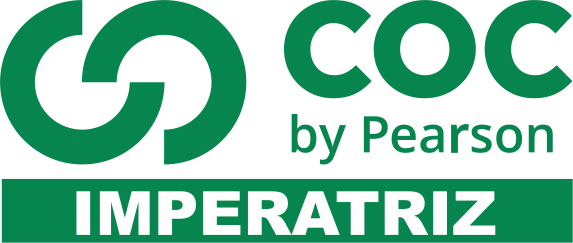 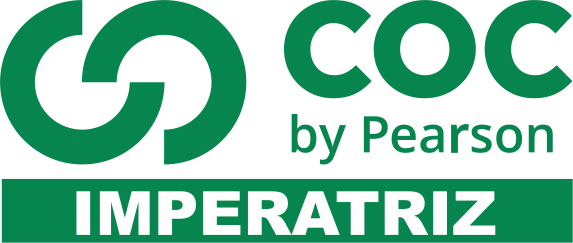 Complete the questions with this or that.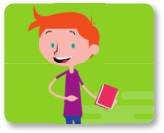 				What is _____ ?				________ is a notebook.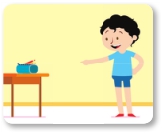 				What is ______ ?				_____ is a pencil case.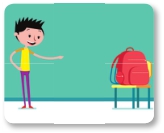                                     What is ______ ?				_____ is a backpack.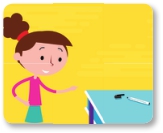                                    What is ______ ?				_____ is a pen.2. Read the information in the table and complete the sentencesITEM	QUANTITY	           NOTE   Pen	4	   2 blue, 1 red, 1 blackPencil	4Pencil case	1	    big, any colorNotebook	4	    ThickBackpack	1	     blue, bigEraser	2	     whiteColored pencil	24The students need two white _______________.The students need one big ______________ of any color.The students need four thick _______________.The students need two blue _________________.3. Answer the questions about your school supplies.a. What color is your backpack?  ______________________b. Is your backpack heavy? _____________________c. Are your notebooks small ? _____________________d. Is your pencil case big? _____________________4. Name the clothes and accessories.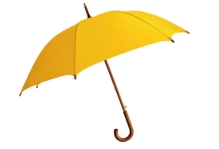 					_______________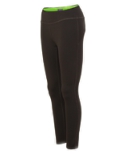 				          _________________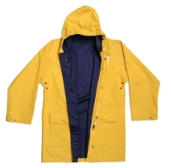 				             ________________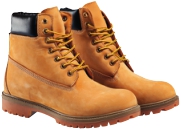 					_________________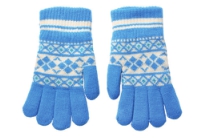 					_________________5. Look at the pictures and circle the correct alternatives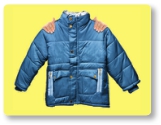 				Is _____ your jacket?   A) this.     B) that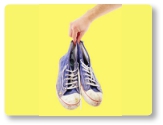 				Are _____ your shoes?   A) those    B) these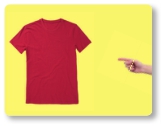 				Is _____ your T-shirt?   A) that    B) this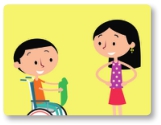 				Is _____ my T-shirt?   A) that    B) this6. Unscramble the letters to find the names of school supplies.B E T O N K O O ________________________R E L U R ______________________R A S E R E _____________________I O N T Y R A C I D ____________________7. Unscramble the sentences.a. a / book / red / it’s   _________________________b. blue and white / are / they / notebooks.  _________________________c. book / it’s / a / green.  _________________________d. they / pencil cases / are / pink and red.  _________________________8. Read and circle T (true) or F (false).Mateo: Dad, I need to buy my school supplies.Dad: All right. Let’s see…What do you need?Mateo: I need a ruler.Dad: What color?Mateo: I like the yellow ruler.Dad: Your pencil case is too old. You need a new one, too.Mateo: OK. I want the red pencil case.Dad: Great! And here are your new booksand the dictionary.Mateo: But dad, they are too heavy.Mateo needs to visit school.                 T                 FHe needs a pencil sharpener.               T                 FHis pencil case is too old.                      T                 FHe wants the red ruler.                          T                 FHis books aren’t heavy.                         T                 F9.  Match the questions with the answers. a. How much are the gloves?		(__) No, it isn’t. It’s $8.b. Is the umbrella expensive?		(__) The yellow sweater is $38.c. How much is the shirt?			(__) They’re $25.d. How much is the sweater? 		(__) The shirt is cheap. It’s $15.	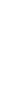 Para que você tenha uma melhor compreensão, montemos uma regra de três:Temos 16 ratos brancos para cada 100 ratos, assim como teremos x ratos brancos se tivermos 250 ratos.De forma geral, sem que você tenha que montar sempre a regra de três, basta que você multiplique o valor do qual você quer achar o percentual (250 neste caso) pela porcentagem (16 neste exemplo), dividindo em seguida este produto por 100 (sempre 100 por ser tratar de porcentagem).Portanto o número de ratos brancos desta população é de 40 ratos brancos.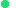 